МИНИСТЕРСТВО ОБРАЗОВАНИЯ И НАУКИ РЕСПУБЛИКИ КАЗАХСТАН КОМИТЕТ НАУКИ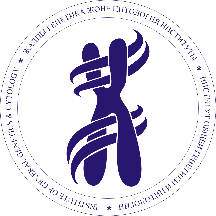 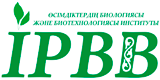 Кадастр устаревших пестицидов в Алматинской области (на примере Талгарского района)Составители:Нуржанова А.А., Джансугурова Л.Б., Жапбасов Р.Ж., Всеволодов Э.Б., Жубанова А.А., Инелова З.А., Шаденова Е.А., Джангалина Э.Д., Мить Н.В., Капышева У.Н., Бахтиярова Ш., Чередниченко О.Г., Мусаева А.С., Хусаинова Э.М., Байжанов М.Х., Мамирова А.А., Мурсалиева В.К., Нурмухамбетова А., Жумашева Ж., Муханов Т., Ментай А., Абдиева Г.Ж., Уалиева П.С., Садыкова Г.Д., Бекманов Б.О.Алматы«Қазақ университеті»2020УДК 575.224.23ББКРекомендовано к изданию Ученым советом РГП «Институт общей генетики и цитологии» КН МОН РК (протокол №9 от 27.08.2020 г.)Рекомендовано к изданию Ученым советом РГП «Институт биологии и биотехнологии растений» КН МОН РК (протокол №9 от 27.08.2020 г.)Кадастр разработан коллективом научных сотрудников по результатам исследований научно-технической программы №BR05236379 «Комплексная оценка влияния неутилизированных и запрещенных к использованию пестицидов на генетический статус и здоровье населения Алматинской области», сроки исполнения 2018-2020 годы.Рецензенты:доктор биологических наук, Академик НАН РК Жамбакин К.Ж.доктор химических наук, профессор  Калугин С.Н.Кадастр устаревших пестицидов в Алматинской области (на примере Талгарского района) / сост.: Нуржанова А.А., Джансугурова Л.Б., Жапбасов Р.Ж., Всеволодов Э.Б., Жубанова А.А., Инелова З.А., Шаденова Е.А., Джангалина Э.Д., Мить Н.В., Капышева У.Н., Бахтиярова Ш., Чередниченко О.Г., Мусаева А.С., Хусаинова Э.М., Байжанов М.Х., Мамирова А.А., Мурсалиева В.К., Нурмухамбетова А., Жумашева Ж., Муханов Т., Ментай А., Жумартов А.М, Абдиева Г.Ж., Уалиева П.С., Садыкова Г.Д., Бекманов Б.О.  – Алматы, Қазақ университеті, 2020, 95 с., ил.ISBNВ кадастре представлена полная информация о территориях бывших хранилищ химических средств защиты растений, запасах устаревших пестицидов, уровне загрязнения СОЗ-пестицидами, хлорорганическими пестицидами и тяжелыми металлами почвы, природной и питьевой воды, продуктов растительного и животного происхождения, а также информация    о видовом разнообразии живого мира вокруг складов, генетических последствиях, генетическом статусе здоровья населения, проживающих в условиях хронического воздействия пестицидов и тяжелых металлов в Талгарском районе Алматинской области  Кадастр рассчитана на ученых, работающих в области генетики, токсикологии и экологии, на преподавателей, докторантов и студентов биологических, сельскохозяйственных и медицинских вузов, а также на специалистов в области охраны окружающей среды, должностных лиц, принимающих решения в области экологии, а также на широкий круг читателей.УДК 575.224.23БККISBN© Нуржанова А.А. и др. 2020© РГП «Институт общей генетики и цитологии», 2020РГП «Институт общей генетики и цитологии»РГП «Институт БИОЛОГИИ И БИОТЕХНОЛОГИИ РАСТЕНИЙ»